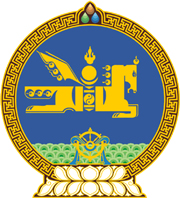 МОНГОЛ  УЛСЫН  ХУУЛЬ2017 оны 02 сарын 02 өдөр				                       Төрийн ордон, Улаанбаатар хотМОНГОЛ УЛСЫН ЗАСАГ ЗАХИРГАА,НУТАГ ДЭВСГЭРИЙН НЭГЖ, ТҮҮНИЙУДИРДЛАГЫН ТУХАЙ ХУУЛЬДӨӨРЧЛӨЛТ ОРУУЛАХ ТУХАЙ1 дүгээр зүйл.Монгол Улсын засаг захиргаа, нутаг дэвсгэрийн нэгж, түүний удирдлагын тухай хуулийн 28 дугаар зүйлийн 28.1.9 дэх заалтын “ган, зуд зэрэг байгалийн гамшиг, гэнэтийн бусад аюул” гэснийг “гамшиг, аюулт үзэгдэл, осол” гэж, 29 дүгээр зүйлийн 29.1.6.б дэд заалтын “байгалийн гамшиг, гэнэтийн бусад аюул тохиолдсон үед хүн, мал, амьтныг аврах, нүүлгэн шилжүүлэх, нэрвэгдэгсдэд тусламж үзүүлэх,” гэснийг “гамшиг, осол, аюулт үзэгдлийн үед эрэн хайх, аврах, нүүлгэн шилжүүлэх,” гэж, мөн заалтын “гэнэтийн аюулын бусад үр дагаврыг” гэснийг “гамшгийн хор уршгийг” гэж тус тус өөрчилсүгэй. 2 дугаар зүйл.Энэ хуулийг Гамшгаас хамгаалах тухай хууль /Шинэчилсэн найруулга/ хүчин төгөлдөр болсон өдрөөс эхлэн дагаж мөрдөнө.МОНГОЛ УЛСЫН ИХ ХУРЛЫН ДАРГА 					М.ЭНХБОЛД